附件2全国职工职业道德标兵个人申报表姓名朱天鹏朱天鹏朱天鹏朱天鹏朱天鹏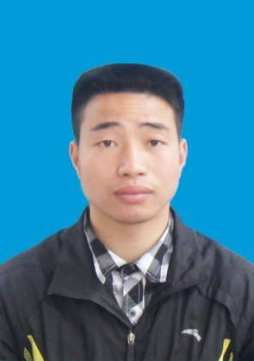 性别男男出生年月出生年月1988.06职务高校专职辅导员高校专职辅导员职称职称民族汉族汉族政治面貌政治面貌中共党员电话1507361953815073619538邮编邮编415000工作单位湖南文理学院外国语学院湖南文理学院外国语学院湖南文理学院外国语学院湖南文理学院外国语学院湖南文理学院外国语学院湖南文理学院外国语学院详细地址湖南省常德市武陵区洞庭大道3150号湖南省常德市武陵区洞庭大道3150号湖南省常德市武陵区洞庭大道3150号湖南省常德市武陵区洞庭大道3150号湖南省常德市武陵区洞庭大道3150号湖南省常德市武陵区洞庭大道3150号获省级职业道德先进时间及等次获省级职业道德先进时间及等次获省级职业道德先进时间及等次获省级职业道德先进时间及等次2022年湖南省最美辅导员2022年湖南省最美辅导员2022年湖南省最美辅导员是否获过全国五一劳动奖章是否获过全国五一劳动奖章是否获过全国五一劳动奖章是否获过全国五一劳动奖章否否否公示情况（推荐单位填写）公示情况（推荐单位填写）公示情况（推荐单位填写）公示情况（推荐单位填写）何时至何时在何刊物（报纸或其他媒体名称）进行了公示。何时至何时在何刊物（报纸或其他媒体名称）进行了公示。何时至何时在何刊物（报纸或其他媒体名称）进行了公示。公示内容公示内容所在单位意见所在单位意见所在单位意见推荐省（区市）或系统推荐省（区市）或系统推荐省（区市）或系统填表日期填表日期填表日期2024年3月11日2024年3月11日2024年3月11日2024年3月11日附详细事迹（2000字）朱天鹏，男，汉族，1988年6月生，中共党员，湖南文理学院外国语学院辅导员。他践行习近平生态文明思想创立湖南文理学院护鸟营团队,构建了理想信念、生态环保实践、孝善文化、快乐运动“四位一体”的实践育人模式，开展“五个一”生态环保特色活动700余场，环保宣传调研里程超10000公里，培养志愿者5000余人，护鸟营在团中央河小青专题净滩行动中2022-2023连续两年获全国高校第一，团队被团中央等八部委授予中国青少年生态环保领域的最高奖项“母亲河奖”。至今做爱党爱国善德环保公益演讲300余场，演讲活动里程超10000公里，现场听众累计超30万人次，2021年他被授予“第六届联合国中国青少年环境论坛指导老师”、被团中央评选为全国第十三届中国青年志愿者“优秀个人奖”并被湖南省教育工委评为“2020湖南省辅导员年度人物”。他坚持学习习近平新时代中国特色社会主义思想以修养身心，不断提高自身思想政治素质和道德修养，2019年获湖南省第十五届“湖南青年五四奖章”，2021年1月被湖南省教育工委评选为高校“青年教工党员示范岗”。他体弱多病却坚持带学生开展“快乐运动绿色出行”，带跑里程超10000公里。他关心关爱学生、传播善德文化、情系绿水青山、醉心公益环保的事迹被《人民日报》、中国网络电视台、中国青年报等100多家媒体报道后产生了良好的社会影响。一路感恩，一路成长！他，出生于贫困的农民家庭，三岁父母离异，五年级时母亲患间歇性精神分裂症，他辍学在家照顾母亲，吃百家饭过活，后来在乡亲和老师的帮助下才重回校园学习。2009年，他如愿考上大学，在老师和同学的帮助下他带着妈妈上大学，毕业后成为辅导员。他说：“家庭的苦难让我体会到了社会的温暖，感恩一路帮助我成长的每个人，我要把自己有限的生命融入无限的为人民服务事业之中”！向上向善，回馈社会！他，用行动弘扬、践行社会主义核心价值观，坚持做青年学生成长的引路人、同路人、开路人。他坚持“实践出真知，用心做教育”的理念，构建了理想信念、生态环保实践、孝善文化、快乐运动“四位一体”的实践育人模式。他践行习近平生态文明思想，发起成立湖南文理学院护鸟营，团队围绕河流巡护、鸟类守护、绿色理念传播等方面开展“五个一”生态环保特色活动700余场，护鸟营发放护鸟护水宣传册1万余册，检测水质500余次，发放驱鸟带2万余米，培养志愿者5000附详细事迹（2000字）朱天鹏，男，汉族，1988年6月生，中共党员，湖南文理学院外国语学院辅导员。他践行习近平生态文明思想创立湖南文理学院护鸟营团队,构建了理想信念、生态环保实践、孝善文化、快乐运动“四位一体”的实践育人模式，开展“五个一”生态环保特色活动700余场，环保宣传调研里程超10000公里，培养志愿者5000余人，护鸟营在团中央河小青专题净滩行动中2022-2023连续两年获全国高校第一，团队被团中央等八部委授予中国青少年生态环保领域的最高奖项“母亲河奖”。至今做爱党爱国善德环保公益演讲300余场，演讲活动里程超10000公里，现场听众累计超30万人次，2021年他被授予“第六届联合国中国青少年环境论坛指导老师”、被团中央评选为全国第十三届中国青年志愿者“优秀个人奖”并被湖南省教育工委评为“2020湖南省辅导员年度人物”。他坚持学习习近平新时代中国特色社会主义思想以修养身心，不断提高自身思想政治素质和道德修养，2019年获湖南省第十五届“湖南青年五四奖章”，2021年1月被湖南省教育工委评选为高校“青年教工党员示范岗”。他体弱多病却坚持带学生开展“快乐运动绿色出行”，带跑里程超10000公里。他关心关爱学生、传播善德文化、情系绿水青山、醉心公益环保的事迹被《人民日报》、中国网络电视台、中国青年报等100多家媒体报道后产生了良好的社会影响。一路感恩，一路成长！他，出生于贫困的农民家庭，三岁父母离异，五年级时母亲患间歇性精神分裂症，他辍学在家照顾母亲，吃百家饭过活，后来在乡亲和老师的帮助下才重回校园学习。2009年，他如愿考上大学，在老师和同学的帮助下他带着妈妈上大学，毕业后成为辅导员。他说：“家庭的苦难让我体会到了社会的温暖，感恩一路帮助我成长的每个人，我要把自己有限的生命融入无限的为人民服务事业之中”！向上向善，回馈社会！他，用行动弘扬、践行社会主义核心价值观，坚持做青年学生成长的引路人、同路人、开路人。他坚持“实践出真知，用心做教育”的理念，构建了理想信念、生态环保实践、孝善文化、快乐运动“四位一体”的实践育人模式。他践行习近平生态文明思想，发起成立湖南文理学院护鸟营，团队围绕河流巡护、鸟类守护、绿色理念传播等方面开展“五个一”生态环保特色活动700余场，护鸟营发放护鸟护水宣传册1万余册，检测水质500余次，发放驱鸟带2万余米，培养志愿者5000附详细事迹（2000字）朱天鹏，男，汉族，1988年6月生，中共党员，湖南文理学院外国语学院辅导员。他践行习近平生态文明思想创立湖南文理学院护鸟营团队,构建了理想信念、生态环保实践、孝善文化、快乐运动“四位一体”的实践育人模式，开展“五个一”生态环保特色活动700余场，环保宣传调研里程超10000公里，培养志愿者5000余人，护鸟营在团中央河小青专题净滩行动中2022-2023连续两年获全国高校第一，团队被团中央等八部委授予中国青少年生态环保领域的最高奖项“母亲河奖”。至今做爱党爱国善德环保公益演讲300余场，演讲活动里程超10000公里，现场听众累计超30万人次，2021年他被授予“第六届联合国中国青少年环境论坛指导老师”、被团中央评选为全国第十三届中国青年志愿者“优秀个人奖”并被湖南省教育工委评为“2020湖南省辅导员年度人物”。他坚持学习习近平新时代中国特色社会主义思想以修养身心，不断提高自身思想政治素质和道德修养，2019年获湖南省第十五届“湖南青年五四奖章”，2021年1月被湖南省教育工委评选为高校“青年教工党员示范岗”。他体弱多病却坚持带学生开展“快乐运动绿色出行”，带跑里程超10000公里。他关心关爱学生、传播善德文化、情系绿水青山、醉心公益环保的事迹被《人民日报》、中国网络电视台、中国青年报等100多家媒体报道后产生了良好的社会影响。一路感恩，一路成长！他，出生于贫困的农民家庭，三岁父母离异，五年级时母亲患间歇性精神分裂症，他辍学在家照顾母亲，吃百家饭过活，后来在乡亲和老师的帮助下才重回校园学习。2009年，他如愿考上大学，在老师和同学的帮助下他带着妈妈上大学，毕业后成为辅导员。他说：“家庭的苦难让我体会到了社会的温暖，感恩一路帮助我成长的每个人，我要把自己有限的生命融入无限的为人民服务事业之中”！向上向善，回馈社会！他，用行动弘扬、践行社会主义核心价值观，坚持做青年学生成长的引路人、同路人、开路人。他坚持“实践出真知，用心做教育”的理念，构建了理想信念、生态环保实践、孝善文化、快乐运动“四位一体”的实践育人模式。他践行习近平生态文明思想，发起成立湖南文理学院护鸟营，团队围绕河流巡护、鸟类守护、绿色理念传播等方面开展“五个一”生态环保特色活动700余场，护鸟营发放护鸟护水宣传册1万余册，检测水质500余次，发放驱鸟带2万余米，培养志愿者5000附详细事迹（2000字）朱天鹏，男，汉族，1988年6月生，中共党员，湖南文理学院外国语学院辅导员。他践行习近平生态文明思想创立湖南文理学院护鸟营团队,构建了理想信念、生态环保实践、孝善文化、快乐运动“四位一体”的实践育人模式，开展“五个一”生态环保特色活动700余场，环保宣传调研里程超10000公里，培养志愿者5000余人，护鸟营在团中央河小青专题净滩行动中2022-2023连续两年获全国高校第一，团队被团中央等八部委授予中国青少年生态环保领域的最高奖项“母亲河奖”。至今做爱党爱国善德环保公益演讲300余场，演讲活动里程超10000公里，现场听众累计超30万人次，2021年他被授予“第六届联合国中国青少年环境论坛指导老师”、被团中央评选为全国第十三届中国青年志愿者“优秀个人奖”并被湖南省教育工委评为“2020湖南省辅导员年度人物”。他坚持学习习近平新时代中国特色社会主义思想以修养身心，不断提高自身思想政治素质和道德修养，2019年获湖南省第十五届“湖南青年五四奖章”，2021年1月被湖南省教育工委评选为高校“青年教工党员示范岗”。他体弱多病却坚持带学生开展“快乐运动绿色出行”，带跑里程超10000公里。他关心关爱学生、传播善德文化、情系绿水青山、醉心公益环保的事迹被《人民日报》、中国网络电视台、中国青年报等100多家媒体报道后产生了良好的社会影响。一路感恩，一路成长！他，出生于贫困的农民家庭，三岁父母离异，五年级时母亲患间歇性精神分裂症，他辍学在家照顾母亲，吃百家饭过活，后来在乡亲和老师的帮助下才重回校园学习。2009年，他如愿考上大学，在老师和同学的帮助下他带着妈妈上大学，毕业后成为辅导员。他说：“家庭的苦难让我体会到了社会的温暖，感恩一路帮助我成长的每个人，我要把自己有限的生命融入无限的为人民服务事业之中”！向上向善，回馈社会！他，用行动弘扬、践行社会主义核心价值观，坚持做青年学生成长的引路人、同路人、开路人。他坚持“实践出真知，用心做教育”的理念，构建了理想信念、生态环保实践、孝善文化、快乐运动“四位一体”的实践育人模式。他践行习近平生态文明思想，发起成立湖南文理学院护鸟营，团队围绕河流巡护、鸟类守护、绿色理念传播等方面开展“五个一”生态环保特色活动700余场，护鸟营发放护鸟护水宣传册1万余册，检测水质500余次，发放驱鸟带2万余米，培养志愿者5000附详细事迹（2000字）朱天鹏，男，汉族，1988年6月生，中共党员，湖南文理学院外国语学院辅导员。他践行习近平生态文明思想创立湖南文理学院护鸟营团队,构建了理想信念、生态环保实践、孝善文化、快乐运动“四位一体”的实践育人模式，开展“五个一”生态环保特色活动700余场，环保宣传调研里程超10000公里，培养志愿者5000余人，护鸟营在团中央河小青专题净滩行动中2022-2023连续两年获全国高校第一，团队被团中央等八部委授予中国青少年生态环保领域的最高奖项“母亲河奖”。至今做爱党爱国善德环保公益演讲300余场，演讲活动里程超10000公里，现场听众累计超30万人次，2021年他被授予“第六届联合国中国青少年环境论坛指导老师”、被团中央评选为全国第十三届中国青年志愿者“优秀个人奖”并被湖南省教育工委评为“2020湖南省辅导员年度人物”。他坚持学习习近平新时代中国特色社会主义思想以修养身心，不断提高自身思想政治素质和道德修养，2019年获湖南省第十五届“湖南青年五四奖章”，2021年1月被湖南省教育工委评选为高校“青年教工党员示范岗”。他体弱多病却坚持带学生开展“快乐运动绿色出行”，带跑里程超10000公里。他关心关爱学生、传播善德文化、情系绿水青山、醉心公益环保的事迹被《人民日报》、中国网络电视台、中国青年报等100多家媒体报道后产生了良好的社会影响。一路感恩，一路成长！他，出生于贫困的农民家庭，三岁父母离异，五年级时母亲患间歇性精神分裂症，他辍学在家照顾母亲，吃百家饭过活，后来在乡亲和老师的帮助下才重回校园学习。2009年，他如愿考上大学，在老师和同学的帮助下他带着妈妈上大学，毕业后成为辅导员。他说：“家庭的苦难让我体会到了社会的温暖，感恩一路帮助我成长的每个人，我要把自己有限的生命融入无限的为人民服务事业之中”！向上向善，回馈社会！他，用行动弘扬、践行社会主义核心价值观，坚持做青年学生成长的引路人、同路人、开路人。他坚持“实践出真知，用心做教育”的理念，构建了理想信念、生态环保实践、孝善文化、快乐运动“四位一体”的实践育人模式。他践行习近平生态文明思想，发起成立湖南文理学院护鸟营，团队围绕河流巡护、鸟类守护、绿色理念传播等方面开展“五个一”生态环保特色活动700余场，护鸟营发放护鸟护水宣传册1万余册，检测水质500余次，发放驱鸟带2万余米，培养志愿者5000附详细事迹（2000字）朱天鹏，男，汉族，1988年6月生，中共党员，湖南文理学院外国语学院辅导员。他践行习近平生态文明思想创立湖南文理学院护鸟营团队,构建了理想信念、生态环保实践、孝善文化、快乐运动“四位一体”的实践育人模式，开展“五个一”生态环保特色活动700余场，环保宣传调研里程超10000公里，培养志愿者5000余人，护鸟营在团中央河小青专题净滩行动中2022-2023连续两年获全国高校第一，团队被团中央等八部委授予中国青少年生态环保领域的最高奖项“母亲河奖”。至今做爱党爱国善德环保公益演讲300余场，演讲活动里程超10000公里，现场听众累计超30万人次，2021年他被授予“第六届联合国中国青少年环境论坛指导老师”、被团中央评选为全国第十三届中国青年志愿者“优秀个人奖”并被湖南省教育工委评为“2020湖南省辅导员年度人物”。他坚持学习习近平新时代中国特色社会主义思想以修养身心，不断提高自身思想政治素质和道德修养，2019年获湖南省第十五届“湖南青年五四奖章”，2021年1月被湖南省教育工委评选为高校“青年教工党员示范岗”。他体弱多病却坚持带学生开展“快乐运动绿色出行”，带跑里程超10000公里。他关心关爱学生、传播善德文化、情系绿水青山、醉心公益环保的事迹被《人民日报》、中国网络电视台、中国青年报等100多家媒体报道后产生了良好的社会影响。一路感恩，一路成长！他，出生于贫困的农民家庭，三岁父母离异，五年级时母亲患间歇性精神分裂症，他辍学在家照顾母亲，吃百家饭过活，后来在乡亲和老师的帮助下才重回校园学习。2009年，他如愿考上大学，在老师和同学的帮助下他带着妈妈上大学，毕业后成为辅导员。他说：“家庭的苦难让我体会到了社会的温暖，感恩一路帮助我成长的每个人，我要把自己有限的生命融入无限的为人民服务事业之中”！向上向善，回馈社会！他，用行动弘扬、践行社会主义核心价值观，坚持做青年学生成长的引路人、同路人、开路人。他坚持“实践出真知，用心做教育”的理念，构建了理想信念、生态环保实践、孝善文化、快乐运动“四位一体”的实践育人模式。他践行习近平生态文明思想，发起成立湖南文理学院护鸟营，团队围绕河流巡护、鸟类守护、绿色理念传播等方面开展“五个一”生态环保特色活动700余场，护鸟营发放护鸟护水宣传册1万余册，检测水质500余次，发放驱鸟带2万余米，培养志愿者5000附详细事迹（2000字）朱天鹏，男，汉族，1988年6月生，中共党员，湖南文理学院外国语学院辅导员。他践行习近平生态文明思想创立湖南文理学院护鸟营团队,构建了理想信念、生态环保实践、孝善文化、快乐运动“四位一体”的实践育人模式，开展“五个一”生态环保特色活动700余场，环保宣传调研里程超10000公里，培养志愿者5000余人，护鸟营在团中央河小青专题净滩行动中2022-2023连续两年获全国高校第一，团队被团中央等八部委授予中国青少年生态环保领域的最高奖项“母亲河奖”。至今做爱党爱国善德环保公益演讲300余场，演讲活动里程超10000公里，现场听众累计超30万人次，2021年他被授予“第六届联合国中国青少年环境论坛指导老师”、被团中央评选为全国第十三届中国青年志愿者“优秀个人奖”并被湖南省教育工委评为“2020湖南省辅导员年度人物”。他坚持学习习近平新时代中国特色社会主义思想以修养身心，不断提高自身思想政治素质和道德修养，2019年获湖南省第十五届“湖南青年五四奖章”，2021年1月被湖南省教育工委评选为高校“青年教工党员示范岗”。他体弱多病却坚持带学生开展“快乐运动绿色出行”，带跑里程超10000公里。他关心关爱学生、传播善德文化、情系绿水青山、醉心公益环保的事迹被《人民日报》、中国网络电视台、中国青年报等100多家媒体报道后产生了良好的社会影响。一路感恩，一路成长！他，出生于贫困的农民家庭，三岁父母离异，五年级时母亲患间歇性精神分裂症，他辍学在家照顾母亲，吃百家饭过活，后来在乡亲和老师的帮助下才重回校园学习。2009年，他如愿考上大学，在老师和同学的帮助下他带着妈妈上大学，毕业后成为辅导员。他说：“家庭的苦难让我体会到了社会的温暖，感恩一路帮助我成长的每个人，我要把自己有限的生命融入无限的为人民服务事业之中”！向上向善，回馈社会！他，用行动弘扬、践行社会主义核心价值观，坚持做青年学生成长的引路人、同路人、开路人。他坚持“实践出真知，用心做教育”的理念，构建了理想信念、生态环保实践、孝善文化、快乐运动“四位一体”的实践育人模式。他践行习近平生态文明思想，发起成立湖南文理学院护鸟营，团队围绕河流巡护、鸟类守护、绿色理念传播等方面开展“五个一”生态环保特色活动700余场，护鸟营发放护鸟护水宣传册1万余册，检测水质500余次，发放驱鸟带2万余米，培养志愿者5000余人，“河小青”健步净滩300余次捡拾垃圾共约15吨，发现处理捕鸟网500余张，救助各类鸟600余只，环保宣传调研路程超1万公里，创建的“‘3+4+5’生态育人”模式被湖南省生态环境厅评为2023年“湖南省十佳公众参与案例”，其生态环保宣传调研等活动在全国全省，乃至联合国都产生了积极影响。受团中央邀请朱天鹏和营长李诗祺参加了2023年世界青年发展论坛并参与电梯演讲和“母亲河奖”颁奖仪式，2021年朱天鹏参加第六届联合国中国青少年环境论坛，并被聘为论坛指导老师。他带领团队先后被团中央评为2018年全国“三下乡”优秀团队、2018年团中央“全国学生最具影响力的公益志愿社团”同时被团中央、生态部等八部委授予中国青少年生态环保领域的最高奖项“母亲河奖”。价值引领，为国育才！他学以致用，用习近平新时代中国特色社会主义思想铸魂育人，坚持立德树人言传身教，行程万里义务开展公益演讲300多场，现场听众超30万人次，持续为青年学生宣讲红色革命故事，倡导绿色健康生活理念，弘扬中华传统孝善文化，影响了成百上千优秀学子。他总是提前一小时到校陪伴学生学习，和学生个别或集体谈心谈话超1万人次。学生小薇父亲患病家人感情不合家庭经济困难，众多压力让她濒临崩溃。朱天鹏和她谈心谈话介绍工作，让她树起生活的信心，后来小薇还考上了研究生，并成为湖南省学生励志典型。现在小薇回到母校成为了辅导员。班上学生杨松铭的母亲身体不好，让她一度迷茫，朱天鹏在经济上给她帮助，在生活上关心她，在精神上鼓励她，助她一路前行。2021年杨松铭被团中央评为“全国大学生自强之星标兵”同时被联合国授予“和平勋章”。为了帮学生释放学习和生活压力提高身体素质，朱天鹏坚持带学生运动跑步，带跑里程超1万公里。在快乐运动理念的影响下，学生心理抗压能力和体质显著增强，朱天鹏也连续两年获学校3000米冠军。不忘初心，方得始终！他关心关爱学生、传播孝善文化、情系绿水青山、醉心公益环保的事迹被《人民日报》等100家媒体报道后产生了良好的社会影响，他坚持理论指导实践带学生发表善德文化和环保公益相关论文25篇，国家级项目1项，厅级项目6项。2013年，他被湖南省人民政府授予“一等功奖章”记“一等功”一次，被授予“湖南省青年五四奖章”，2015年入选中国好人榜，被评为2022年“湖南省最美辅导员”和2022年全国“高校辅导员年度人物”提名。面对这些荣誉，他始终淡然处之，他始终认余人，“河小青”健步净滩300余次捡拾垃圾共约15吨，发现处理捕鸟网500余张，救助各类鸟600余只，环保宣传调研路程超1万公里，创建的“‘3+4+5’生态育人”模式被湖南省生态环境厅评为2023年“湖南省十佳公众参与案例”，其生态环保宣传调研等活动在全国全省，乃至联合国都产生了积极影响。受团中央邀请朱天鹏和营长李诗祺参加了2023年世界青年发展论坛并参与电梯演讲和“母亲河奖”颁奖仪式，2021年朱天鹏参加第六届联合国中国青少年环境论坛，并被聘为论坛指导老师。他带领团队先后被团中央评为2018年全国“三下乡”优秀团队、2018年团中央“全国学生最具影响力的公益志愿社团”同时被团中央、生态部等八部委授予中国青少年生态环保领域的最高奖项“母亲河奖”。价值引领，为国育才！他学以致用，用习近平新时代中国特色社会主义思想铸魂育人，坚持立德树人言传身教，行程万里义务开展公益演讲300多场，现场听众超30万人次，持续为青年学生宣讲红色革命故事，倡导绿色健康生活理念，弘扬中华传统孝善文化，影响了成百上千优秀学子。他总是提前一小时到校陪伴学生学习，和学生个别或集体谈心谈话超1万人次。学生小薇父亲患病家人感情不合家庭经济困难，众多压力让她濒临崩溃。朱天鹏和她谈心谈话介绍工作，让她树起生活的信心，后来小薇还考上了研究生，并成为湖南省学生励志典型。现在小薇回到母校成为了辅导员。班上学生杨松铭的母亲身体不好，让她一度迷茫，朱天鹏在经济上给她帮助，在生活上关心她，在精神上鼓励她，助她一路前行。2021年杨松铭被团中央评为“全国大学生自强之星标兵”同时被联合国授予“和平勋章”。为了帮学生释放学习和生活压力提高身体素质，朱天鹏坚持带学生运动跑步，带跑里程超1万公里。在快乐运动理念的影响下，学生心理抗压能力和体质显著增强，朱天鹏也连续两年获学校3000米冠军。不忘初心，方得始终！他关心关爱学生、传播孝善文化、情系绿水青山、醉心公益环保的事迹被《人民日报》等100家媒体报道后产生了良好的社会影响，他坚持理论指导实践带学生发表善德文化和环保公益相关论文25篇，国家级项目1项，厅级项目6项。2013年，他被湖南省人民政府授予“一等功奖章”记“一等功”一次，被授予“湖南省青年五四奖章”，2015年入选中国好人榜，被评为2022年“湖南省最美辅导员”和2022年全国“高校辅导员年度人物”提名。面对这些荣誉，他始终淡然处之，他始终认余人，“河小青”健步净滩300余次捡拾垃圾共约15吨，发现处理捕鸟网500余张，救助各类鸟600余只，环保宣传调研路程超1万公里，创建的“‘3+4+5’生态育人”模式被湖南省生态环境厅评为2023年“湖南省十佳公众参与案例”，其生态环保宣传调研等活动在全国全省，乃至联合国都产生了积极影响。受团中央邀请朱天鹏和营长李诗祺参加了2023年世界青年发展论坛并参与电梯演讲和“母亲河奖”颁奖仪式，2021年朱天鹏参加第六届联合国中国青少年环境论坛，并被聘为论坛指导老师。他带领团队先后被团中央评为2018年全国“三下乡”优秀团队、2018年团中央“全国学生最具影响力的公益志愿社团”同时被团中央、生态部等八部委授予中国青少年生态环保领域的最高奖项“母亲河奖”。价值引领，为国育才！他学以致用，用习近平新时代中国特色社会主义思想铸魂育人，坚持立德树人言传身教，行程万里义务开展公益演讲300多场，现场听众超30万人次，持续为青年学生宣讲红色革命故事，倡导绿色健康生活理念，弘扬中华传统孝善文化，影响了成百上千优秀学子。他总是提前一小时到校陪伴学生学习，和学生个别或集体谈心谈话超1万人次。学生小薇父亲患病家人感情不合家庭经济困难，众多压力让她濒临崩溃。朱天鹏和她谈心谈话介绍工作，让她树起生活的信心，后来小薇还考上了研究生，并成为湖南省学生励志典型。现在小薇回到母校成为了辅导员。班上学生杨松铭的母亲身体不好，让她一度迷茫，朱天鹏在经济上给她帮助，在生活上关心她，在精神上鼓励她，助她一路前行。2021年杨松铭被团中央评为“全国大学生自强之星标兵”同时被联合国授予“和平勋章”。为了帮学生释放学习和生活压力提高身体素质，朱天鹏坚持带学生运动跑步，带跑里程超1万公里。在快乐运动理念的影响下，学生心理抗压能力和体质显著增强，朱天鹏也连续两年获学校3000米冠军。不忘初心，方得始终！他关心关爱学生、传播孝善文化、情系绿水青山、醉心公益环保的事迹被《人民日报》等100家媒体报道后产生了良好的社会影响，他坚持理论指导实践带学生发表善德文化和环保公益相关论文25篇，国家级项目1项，厅级项目6项。2013年，他被湖南省人民政府授予“一等功奖章”记“一等功”一次，被授予“湖南省青年五四奖章”，2015年入选中国好人榜，被评为2022年“湖南省最美辅导员”和2022年全国“高校辅导员年度人物”提名。面对这些荣誉，他始终淡然处之，他始终认余人，“河小青”健步净滩300余次捡拾垃圾共约15吨，发现处理捕鸟网500余张，救助各类鸟600余只，环保宣传调研路程超1万公里，创建的“‘3+4+5’生态育人”模式被湖南省生态环境厅评为2023年“湖南省十佳公众参与案例”，其生态环保宣传调研等活动在全国全省，乃至联合国都产生了积极影响。受团中央邀请朱天鹏和营长李诗祺参加了2023年世界青年发展论坛并参与电梯演讲和“母亲河奖”颁奖仪式，2021年朱天鹏参加第六届联合国中国青少年环境论坛，并被聘为论坛指导老师。他带领团队先后被团中央评为2018年全国“三下乡”优秀团队、2018年团中央“全国学生最具影响力的公益志愿社团”同时被团中央、生态部等八部委授予中国青少年生态环保领域的最高奖项“母亲河奖”。价值引领，为国育才！他学以致用，用习近平新时代中国特色社会主义思想铸魂育人，坚持立德树人言传身教，行程万里义务开展公益演讲300多场，现场听众超30万人次，持续为青年学生宣讲红色革命故事，倡导绿色健康生活理念，弘扬中华传统孝善文化，影响了成百上千优秀学子。他总是提前一小时到校陪伴学生学习，和学生个别或集体谈心谈话超1万人次。学生小薇父亲患病家人感情不合家庭经济困难，众多压力让她濒临崩溃。朱天鹏和她谈心谈话介绍工作，让她树起生活的信心，后来小薇还考上了研究生，并成为湖南省学生励志典型。现在小薇回到母校成为了辅导员。班上学生杨松铭的母亲身体不好，让她一度迷茫，朱天鹏在经济上给她帮助，在生活上关心她，在精神上鼓励她，助她一路前行。2021年杨松铭被团中央评为“全国大学生自强之星标兵”同时被联合国授予“和平勋章”。为了帮学生释放学习和生活压力提高身体素质，朱天鹏坚持带学生运动跑步，带跑里程超1万公里。在快乐运动理念的影响下，学生心理抗压能力和体质显著增强，朱天鹏也连续两年获学校3000米冠军。不忘初心，方得始终！他关心关爱学生、传播孝善文化、情系绿水青山、醉心公益环保的事迹被《人民日报》等100家媒体报道后产生了良好的社会影响，他坚持理论指导实践带学生发表善德文化和环保公益相关论文25篇，国家级项目1项，厅级项目6项。2013年，他被湖南省人民政府授予“一等功奖章”记“一等功”一次，被授予“湖南省青年五四奖章”，2015年入选中国好人榜，被评为2022年“湖南省最美辅导员”和2022年全国“高校辅导员年度人物”提名。面对这些荣誉，他始终淡然处之，他始终认余人，“河小青”健步净滩300余次捡拾垃圾共约15吨，发现处理捕鸟网500余张，救助各类鸟600余只，环保宣传调研路程超1万公里，创建的“‘3+4+5’生态育人”模式被湖南省生态环境厅评为2023年“湖南省十佳公众参与案例”，其生态环保宣传调研等活动在全国全省，乃至联合国都产生了积极影响。受团中央邀请朱天鹏和营长李诗祺参加了2023年世界青年发展论坛并参与电梯演讲和“母亲河奖”颁奖仪式，2021年朱天鹏参加第六届联合国中国青少年环境论坛，并被聘为论坛指导老师。他带领团队先后被团中央评为2018年全国“三下乡”优秀团队、2018年团中央“全国学生最具影响力的公益志愿社团”同时被团中央、生态部等八部委授予中国青少年生态环保领域的最高奖项“母亲河奖”。价值引领，为国育才！他学以致用，用习近平新时代中国特色社会主义思想铸魂育人，坚持立德树人言传身教，行程万里义务开展公益演讲300多场，现场听众超30万人次，持续为青年学生宣讲红色革命故事，倡导绿色健康生活理念，弘扬中华传统孝善文化，影响了成百上千优秀学子。他总是提前一小时到校陪伴学生学习，和学生个别或集体谈心谈话超1万人次。学生小薇父亲患病家人感情不合家庭经济困难，众多压力让她濒临崩溃。朱天鹏和她谈心谈话介绍工作，让她树起生活的信心，后来小薇还考上了研究生，并成为湖南省学生励志典型。现在小薇回到母校成为了辅导员。班上学生杨松铭的母亲身体不好，让她一度迷茫，朱天鹏在经济上给她帮助，在生活上关心她，在精神上鼓励她，助她一路前行。2021年杨松铭被团中央评为“全国大学生自强之星标兵”同时被联合国授予“和平勋章”。为了帮学生释放学习和生活压力提高身体素质，朱天鹏坚持带学生运动跑步，带跑里程超1万公里。在快乐运动理念的影响下，学生心理抗压能力和体质显著增强，朱天鹏也连续两年获学校3000米冠军。不忘初心，方得始终！他关心关爱学生、传播孝善文化、情系绿水青山、醉心公益环保的事迹被《人民日报》等100家媒体报道后产生了良好的社会影响，他坚持理论指导实践带学生发表善德文化和环保公益相关论文25篇，国家级项目1项，厅级项目6项。2013年，他被湖南省人民政府授予“一等功奖章”记“一等功”一次，被授予“湖南省青年五四奖章”，2015年入选中国好人榜，被评为2022年“湖南省最美辅导员”和2022年全国“高校辅导员年度人物”提名。面对这些荣誉，他始终淡然处之，他始终认余人，“河小青”健步净滩300余次捡拾垃圾共约15吨，发现处理捕鸟网500余张，救助各类鸟600余只，环保宣传调研路程超1万公里，创建的“‘3+4+5’生态育人”模式被湖南省生态环境厅评为2023年“湖南省十佳公众参与案例”，其生态环保宣传调研等活动在全国全省，乃至联合国都产生了积极影响。受团中央邀请朱天鹏和营长李诗祺参加了2023年世界青年发展论坛并参与电梯演讲和“母亲河奖”颁奖仪式，2021年朱天鹏参加第六届联合国中国青少年环境论坛，并被聘为论坛指导老师。他带领团队先后被团中央评为2018年全国“三下乡”优秀团队、2018年团中央“全国学生最具影响力的公益志愿社团”同时被团中央、生态部等八部委授予中国青少年生态环保领域的最高奖项“母亲河奖”。价值引领，为国育才！他学以致用，用习近平新时代中国特色社会主义思想铸魂育人，坚持立德树人言传身教，行程万里义务开展公益演讲300多场，现场听众超30万人次，持续为青年学生宣讲红色革命故事，倡导绿色健康生活理念，弘扬中华传统孝善文化，影响了成百上千优秀学子。他总是提前一小时到校陪伴学生学习，和学生个别或集体谈心谈话超1万人次。学生小薇父亲患病家人感情不合家庭经济困难，众多压力让她濒临崩溃。朱天鹏和她谈心谈话介绍工作，让她树起生活的信心，后来小薇还考上了研究生，并成为湖南省学生励志典型。现在小薇回到母校成为了辅导员。班上学生杨松铭的母亲身体不好，让她一度迷茫，朱天鹏在经济上给她帮助，在生活上关心她，在精神上鼓励她，助她一路前行。2021年杨松铭被团中央评为“全国大学生自强之星标兵”同时被联合国授予“和平勋章”。为了帮学生释放学习和生活压力提高身体素质，朱天鹏坚持带学生运动跑步，带跑里程超1万公里。在快乐运动理念的影响下，学生心理抗压能力和体质显著增强，朱天鹏也连续两年获学校3000米冠军。不忘初心，方得始终！他关心关爱学生、传播孝善文化、情系绿水青山、醉心公益环保的事迹被《人民日报》等100家媒体报道后产生了良好的社会影响，他坚持理论指导实践带学生发表善德文化和环保公益相关论文25篇，国家级项目1项，厅级项目6项。2013年，他被湖南省人民政府授予“一等功奖章”记“一等功”一次，被授予“湖南省青年五四奖章”，2015年入选中国好人榜，被评为2022年“湖南省最美辅导员”和2022年全国“高校辅导员年度人物”提名。面对这些荣誉，他始终淡然处之，他始终认余人，“河小青”健步净滩300余次捡拾垃圾共约15吨，发现处理捕鸟网500余张，救助各类鸟600余只，环保宣传调研路程超1万公里，创建的“‘3+4+5’生态育人”模式被湖南省生态环境厅评为2023年“湖南省十佳公众参与案例”，其生态环保宣传调研等活动在全国全省，乃至联合国都产生了积极影响。受团中央邀请朱天鹏和营长李诗祺参加了2023年世界青年发展论坛并参与电梯演讲和“母亲河奖”颁奖仪式，2021年朱天鹏参加第六届联合国中国青少年环境论坛，并被聘为论坛指导老师。他带领团队先后被团中央评为2018年全国“三下乡”优秀团队、2018年团中央“全国学生最具影响力的公益志愿社团”同时被团中央、生态部等八部委授予中国青少年生态环保领域的最高奖项“母亲河奖”。价值引领，为国育才！他学以致用，用习近平新时代中国特色社会主义思想铸魂育人，坚持立德树人言传身教，行程万里义务开展公益演讲300多场，现场听众超30万人次，持续为青年学生宣讲红色革命故事，倡导绿色健康生活理念，弘扬中华传统孝善文化，影响了成百上千优秀学子。他总是提前一小时到校陪伴学生学习，和学生个别或集体谈心谈话超1万人次。学生小薇父亲患病家人感情不合家庭经济困难，众多压力让她濒临崩溃。朱天鹏和她谈心谈话介绍工作，让她树起生活的信心，后来小薇还考上了研究生，并成为湖南省学生励志典型。现在小薇回到母校成为了辅导员。班上学生杨松铭的母亲身体不好，让她一度迷茫，朱天鹏在经济上给她帮助，在生活上关心她，在精神上鼓励她，助她一路前行。2021年杨松铭被团中央评为“全国大学生自强之星标兵”同时被联合国授予“和平勋章”。为了帮学生释放学习和生活压力提高身体素质，朱天鹏坚持带学生运动跑步，带跑里程超1万公里。在快乐运动理念的影响下，学生心理抗压能力和体质显著增强，朱天鹏也连续两年获学校3000米冠军。不忘初心，方得始终！他关心关爱学生、传播孝善文化、情系绿水青山、醉心公益环保的事迹被《人民日报》等100家媒体报道后产生了良好的社会影响，他坚持理论指导实践带学生发表善德文化和环保公益相关论文25篇，国家级项目1项，厅级项目6项。2013年，他被湖南省人民政府授予“一等功奖章”记“一等功”一次，被授予“湖南省青年五四奖章”，2015年入选中国好人榜，被评为2022年“湖南省最美辅导员”和2022年全国“高校辅导员年度人物”提名。面对这些荣誉，他始终淡然处之，他始终认为能够陪伴1800余名学子成长成才，这才是他工作的最高荣誉褒奖。为时代育新人，思政工作不仅是室内的宣传教育学习，更是引导高校青年在自然界中的行动，再行动，朱天鹏就是恪守职业道德把思政工作带入绿水青山中的最美辅导员。为能够陪伴1800余名学子成长成才，这才是他工作的最高荣誉褒奖。为时代育新人，思政工作不仅是室内的宣传教育学习，更是引导高校青年在自然界中的行动，再行动，朱天鹏就是恪守职业道德把思政工作带入绿水青山中的最美辅导员。为能够陪伴1800余名学子成长成才，这才是他工作的最高荣誉褒奖。为时代育新人，思政工作不仅是室内的宣传教育学习，更是引导高校青年在自然界中的行动，再行动，朱天鹏就是恪守职业道德把思政工作带入绿水青山中的最美辅导员。为能够陪伴1800余名学子成长成才，这才是他工作的最高荣誉褒奖。为时代育新人，思政工作不仅是室内的宣传教育学习，更是引导高校青年在自然界中的行动，再行动，朱天鹏就是恪守职业道德把思政工作带入绿水青山中的最美辅导员。为能够陪伴1800余名学子成长成才，这才是他工作的最高荣誉褒奖。为时代育新人，思政工作不仅是室内的宣传教育学习，更是引导高校青年在自然界中的行动，再行动，朱天鹏就是恪守职业道德把思政工作带入绿水青山中的最美辅导员。为能够陪伴1800余名学子成长成才，这才是他工作的最高荣誉褒奖。为时代育新人，思政工作不仅是室内的宣传教育学习，更是引导高校青年在自然界中的行动，再行动，朱天鹏就是恪守职业道德把思政工作带入绿水青山中的最美辅导员。为能够陪伴1800余名学子成长成才，这才是他工作的最高荣誉褒奖。为时代育新人，思政工作不仅是室内的宣传教育学习，更是引导高校青年在自然界中的行动，再行动，朱天鹏就是恪守职业道德把思政工作带入绿水青山中的最美辅导员。附简要事迹(500字以内)他坚持立德树人恪守职业道德，践行习近平生态文明思想创立湖南文理学院生态环保护鸟营团队，构建了理想信念育人、生态环保实践育人、孝善文化育人、快乐运动育人“四位一体”的实践育人模式，创建的“‘3+4+5’生态环保”育人模式被湖南省生态环境厅评为2023年“十佳公众参与案例”，开展生态环保特色活动7 00余场，他利用寒暑假和周末时间带领学生开展公益环保活动，宣传里程超1 0000公里，培养志愿者 5 000余人，2021年被授予“第六届联合国中国青少年环境论坛指导老师”，他带学生受团中央邀请参加2023年世界青年发展论坛，并作为中国五位代表之一向世界青年分享的护鸟营的生态环保故事，2021年护鸟营被团中央、生态部等八部委授予中国青少年生态环保领域的最高奖项“母亲河奖”。他学以致用，用习近平新时代中国特色社会主义思想铸魂育人，至今做爱党爱国善德环保公益演讲 3 00余场，宣讲里程超10000公里，现场听众累计超 30万人次，并入选湖南省教育厅学习宣传党的二十大精神巡讲团。为了帮学生释放压力增强体质，他坚持带学生开展“快乐运动”跑步活动，带跑里程超 1 0000公里，学生体质、意志显著提升。他的事迹先后受到了人民日报、湖南卫视等100家媒体的专题报道，获得社会各界广泛称赞。附简要事迹(500字以内)他坚持立德树人恪守职业道德，践行习近平生态文明思想创立湖南文理学院生态环保护鸟营团队，构建了理想信念育人、生态环保实践育人、孝善文化育人、快乐运动育人“四位一体”的实践育人模式，创建的“‘3+4+5’生态环保”育人模式被湖南省生态环境厅评为2023年“十佳公众参与案例”，开展生态环保特色活动7 00余场，他利用寒暑假和周末时间带领学生开展公益环保活动，宣传里程超1 0000公里，培养志愿者 5 000余人，2021年被授予“第六届联合国中国青少年环境论坛指导老师”，他带学生受团中央邀请参加2023年世界青年发展论坛，并作为中国五位代表之一向世界青年分享的护鸟营的生态环保故事，2021年护鸟营被团中央、生态部等八部委授予中国青少年生态环保领域的最高奖项“母亲河奖”。他学以致用，用习近平新时代中国特色社会主义思想铸魂育人，至今做爱党爱国善德环保公益演讲 3 00余场，宣讲里程超10000公里，现场听众累计超 30万人次，并入选湖南省教育厅学习宣传党的二十大精神巡讲团。为了帮学生释放压力增强体质，他坚持带学生开展“快乐运动”跑步活动，带跑里程超 1 0000公里，学生体质、意志显著提升。他的事迹先后受到了人民日报、湖南卫视等100家媒体的专题报道，获得社会各界广泛称赞。附简要事迹(500字以内)他坚持立德树人恪守职业道德，践行习近平生态文明思想创立湖南文理学院生态环保护鸟营团队，构建了理想信念育人、生态环保实践育人、孝善文化育人、快乐运动育人“四位一体”的实践育人模式，创建的“‘3+4+5’生态环保”育人模式被湖南省生态环境厅评为2023年“十佳公众参与案例”，开展生态环保特色活动7 00余场，他利用寒暑假和周末时间带领学生开展公益环保活动，宣传里程超1 0000公里，培养志愿者 5 000余人，2021年被授予“第六届联合国中国青少年环境论坛指导老师”，他带学生受团中央邀请参加2023年世界青年发展论坛，并作为中国五位代表之一向世界青年分享的护鸟营的生态环保故事，2021年护鸟营被团中央、生态部等八部委授予中国青少年生态环保领域的最高奖项“母亲河奖”。他学以致用，用习近平新时代中国特色社会主义思想铸魂育人，至今做爱党爱国善德环保公益演讲 3 00余场，宣讲里程超10000公里，现场听众累计超 30万人次，并入选湖南省教育厅学习宣传党的二十大精神巡讲团。为了帮学生释放压力增强体质，他坚持带学生开展“快乐运动”跑步活动，带跑里程超 1 0000公里，学生体质、意志显著提升。他的事迹先后受到了人民日报、湖南卫视等100家媒体的专题报道，获得社会各界广泛称赞。附简要事迹(500字以内)他坚持立德树人恪守职业道德，践行习近平生态文明思想创立湖南文理学院生态环保护鸟营团队，构建了理想信念育人、生态环保实践育人、孝善文化育人、快乐运动育人“四位一体”的实践育人模式，创建的“‘3+4+5’生态环保”育人模式被湖南省生态环境厅评为2023年“十佳公众参与案例”，开展生态环保特色活动7 00余场，他利用寒暑假和周末时间带领学生开展公益环保活动，宣传里程超1 0000公里，培养志愿者 5 000余人，2021年被授予“第六届联合国中国青少年环境论坛指导老师”，他带学生受团中央邀请参加2023年世界青年发展论坛，并作为中国五位代表之一向世界青年分享的护鸟营的生态环保故事，2021年护鸟营被团中央、生态部等八部委授予中国青少年生态环保领域的最高奖项“母亲河奖”。他学以致用，用习近平新时代中国特色社会主义思想铸魂育人，至今做爱党爱国善德环保公益演讲 3 00余场，宣讲里程超10000公里，现场听众累计超 30万人次，并入选湖南省教育厅学习宣传党的二十大精神巡讲团。为了帮学生释放压力增强体质，他坚持带学生开展“快乐运动”跑步活动，带跑里程超 1 0000公里，学生体质、意志显著提升。他的事迹先后受到了人民日报、湖南卫视等100家媒体的专题报道，获得社会各界广泛称赞。附简要事迹(500字以内)他坚持立德树人恪守职业道德，践行习近平生态文明思想创立湖南文理学院生态环保护鸟营团队，构建了理想信念育人、生态环保实践育人、孝善文化育人、快乐运动育人“四位一体”的实践育人模式，创建的“‘3+4+5’生态环保”育人模式被湖南省生态环境厅评为2023年“十佳公众参与案例”，开展生态环保特色活动7 00余场，他利用寒暑假和周末时间带领学生开展公益环保活动，宣传里程超1 0000公里，培养志愿者 5 000余人，2021年被授予“第六届联合国中国青少年环境论坛指导老师”，他带学生受团中央邀请参加2023年世界青年发展论坛，并作为中国五位代表之一向世界青年分享的护鸟营的生态环保故事，2021年护鸟营被团中央、生态部等八部委授予中国青少年生态环保领域的最高奖项“母亲河奖”。他学以致用，用习近平新时代中国特色社会主义思想铸魂育人，至今做爱党爱国善德环保公益演讲 3 00余场，宣讲里程超10000公里，现场听众累计超 30万人次，并入选湖南省教育厅学习宣传党的二十大精神巡讲团。为了帮学生释放压力增强体质，他坚持带学生开展“快乐运动”跑步活动，带跑里程超 1 0000公里，学生体质、意志显著提升。他的事迹先后受到了人民日报、湖南卫视等100家媒体的专题报道，获得社会各界广泛称赞。附简要事迹(500字以内)他坚持立德树人恪守职业道德，践行习近平生态文明思想创立湖南文理学院生态环保护鸟营团队，构建了理想信念育人、生态环保实践育人、孝善文化育人、快乐运动育人“四位一体”的实践育人模式，创建的“‘3+4+5’生态环保”育人模式被湖南省生态环境厅评为2023年“十佳公众参与案例”，开展生态环保特色活动7 00余场，他利用寒暑假和周末时间带领学生开展公益环保活动，宣传里程超1 0000公里，培养志愿者 5 000余人，2021年被授予“第六届联合国中国青少年环境论坛指导老师”，他带学生受团中央邀请参加2023年世界青年发展论坛，并作为中国五位代表之一向世界青年分享的护鸟营的生态环保故事，2021年护鸟营被团中央、生态部等八部委授予中国青少年生态环保领域的最高奖项“母亲河奖”。他学以致用，用习近平新时代中国特色社会主义思想铸魂育人，至今做爱党爱国善德环保公益演讲 3 00余场，宣讲里程超10000公里，现场听众累计超 30万人次，并入选湖南省教育厅学习宣传党的二十大精神巡讲团。为了帮学生释放压力增强体质，他坚持带学生开展“快乐运动”跑步活动，带跑里程超 1 0000公里，学生体质、意志显著提升。他的事迹先后受到了人民日报、湖南卫视等100家媒体的专题报道，获得社会各界广泛称赞。附简要事迹(500字以内)他坚持立德树人恪守职业道德，践行习近平生态文明思想创立湖南文理学院生态环保护鸟营团队，构建了理想信念育人、生态环保实践育人、孝善文化育人、快乐运动育人“四位一体”的实践育人模式，创建的“‘3+4+5’生态环保”育人模式被湖南省生态环境厅评为2023年“十佳公众参与案例”，开展生态环保特色活动7 00余场，他利用寒暑假和周末时间带领学生开展公益环保活动，宣传里程超1 0000公里，培养志愿者 5 000余人，2021年被授予“第六届联合国中国青少年环境论坛指导老师”，他带学生受团中央邀请参加2023年世界青年发展论坛，并作为中国五位代表之一向世界青年分享的护鸟营的生态环保故事，2021年护鸟营被团中央、生态部等八部委授予中国青少年生态环保领域的最高奖项“母亲河奖”。他学以致用，用习近平新时代中国特色社会主义思想铸魂育人，至今做爱党爱国善德环保公益演讲 3 00余场，宣讲里程超10000公里，现场听众累计超 30万人次，并入选湖南省教育厅学习宣传党的二十大精神巡讲团。为了帮学生释放压力增强体质，他坚持带学生开展“快乐运动”跑步活动，带跑里程超 1 0000公里，学生体质、意志显著提升。他的事迹先后受到了人民日报、湖南卫视等100家媒体的专题报道，获得社会各界广泛称赞。